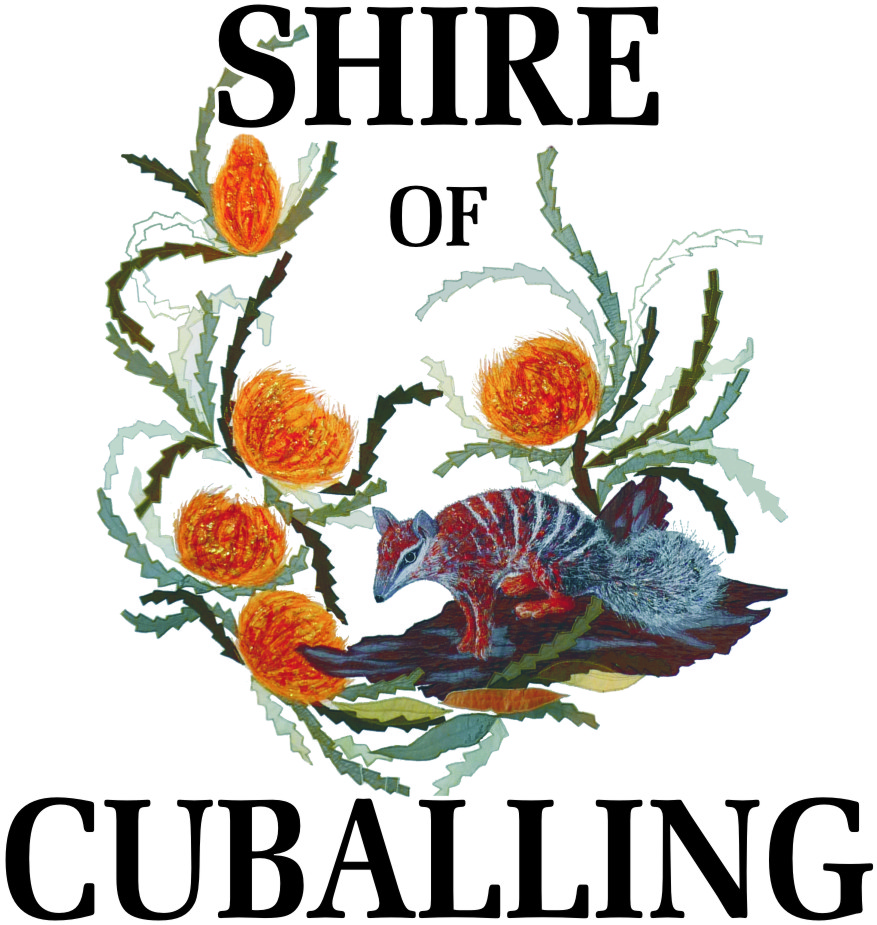 Form 1 — Details to be provided under various provisionsCat Act 2011 s. 8Part A — Owner details	Cat owner’s full name   _____________________________________		Residential address   _______________________________________				       ________________________________________		Postal address		(if different from above)  _________________________________________				       ________________________________________		Age (dd/mm/yy)       ______/_______/___________		(Owner must be 18 years or older)		Contact telephone number		(home, work, mobile)		(H)________________________					             (W)________________________					             (M)________________________		Email address (if available)   ________________________________		Can your local government use this email address to issue renewal notices and other relevant information?     Yes/No  						(delete one)		Alternative contact details (optional)		Name of alternative   ______________________________________		Residential address   ______________________________________	_______________________________________		Postal address		(if different from above)  _________________________________________	_______________________________________		Age (dd/mm/yy)       ______/_______/___________		(Must be 18 years or older)		Contact telephone number		(home, work, mobile)		(H)________________________					             (W)________________________					             (M)________________________Part B — Cat details 		Address where cat is normally kept		(if different from above)  _________________________________________				    _________________________________________		Number of cats to be located at these premises	____________Cat details		Cat’s name	__________________________		Age (dd/mm/yy)	______/_______/____________		Breed (if known)	__________________________		Colour		__________________________		Gender		__________________________		Microchip number	__________________________		Is the cat sterilised?	        Yes/No  					         (delete one)		If No:  Is the exemption granted by a veterinarian?	Yes/No  							(delete one)		Please give details of the exemption including details of issuing		veterinarian		______________________________________________________		______________________________________________________		______________________________________________________	Is the custodian a member of
	a prescribed exempt organisation 	Yes/No  						(delete one)		Please give details of the prescribed exempt organisation		_______________________________________________________		___________________________________________________		Approved breeder? 	Yes/No  					(delete one)		Any distinguishing		features or marks?	_________________________________					Part C — Notification of new owner		New cat owner’s name   _______________________________				       ____________________________________		New owner’s address    ________________________________				       ____________________________________		New owner’s contact numbers		(home, work, mobile)		(H)________________________					             (W)________________________					             (M)________________________Part D — Registration				Application or renewal for — 				a period of 1 year (): 				a period of 3 years (): 				Application for lifetime registration (): 				Prescribed fee for — 				a period of 1 year (): 				a period of 3 years (): 				Prescribed lifetime fee (): 				Previous local government where cat was registered		(if known)	_________________________________________				_________________________________________				Registration number				(to be issued by local government)   ________________________________Part E — Application for approved breeder				Application to be an approved breeder (): 				Breed of cats to be bred	_______________________________				______________________________________________________				Number of breeding cats to be kept at the property	__________				Description of facilities	_______________________________				______________________________________________________				Membership of prescribed organisation   _____________________				______________________________________________________Part F — Previous convictions		Do you have any convictions for offences against this Act, Dog Act 1976 or Animal Welfare Act 2002 in past 3 years? 	Yes/No  						(delete one)		If yes, please give details, specifying the date of the conviction(s), nature of the offence and the legislation involved  		_______________________________________________________		_______________________________________________________		_______________________________________________________Part G — DeclarationThe local government may refuse an application if any or all of the required information is not provided within the time period specified in the legislation.I, 	___________________________________________________________
	(person’s full name or organisation/company name)	___________________________________________________________	___________________________________________________________of 	___________________________________________________________(address)	___________________________________________________________	___________________________________________________  _______
		 (postcode)
declare that the information I have provided is true and correct.I am aware that it is an offence to provide false and misleading information.Signature		_____________________________________________[A signature is not required to effect the form when the form is lodged through a local government internet site.]Part H — Local government use only	Registration approved (): 	•	Assigned registration number	_______________	Approved breeder (): 	•	Conditions of approval	__________________________________________	__________________________________________	__________________________________________SHIRE OF CUBALLING
22 CAMPBELL STREET, CUBALLING WA 6311Ph: 9883 6031    Email: enquiries@cuballing.wa.gov.auPayment options:   Note Pensioners receive a 50% discount on all feesPayment options:   Note Pensioners receive a 50% discount on all feesPayment options:   Note Pensioners receive a 50% discount on all fees